Directories Submission:	S.noURLDcfieldtrips Screenshot01http://www.freetoprankdirectory.com/submit.php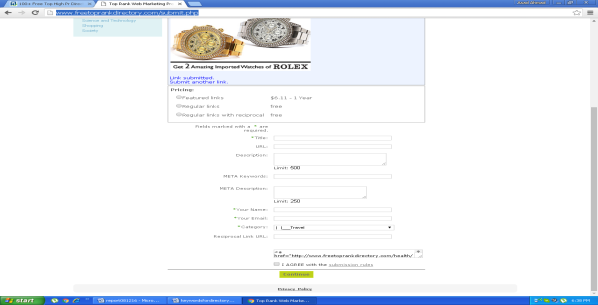 02http://www.linkpedia.net/submit.php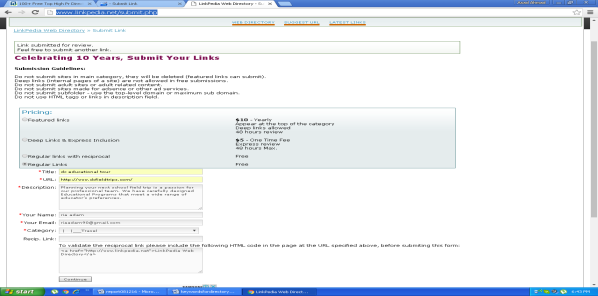 03http://www.royaltyfreemusic-1.com/add.php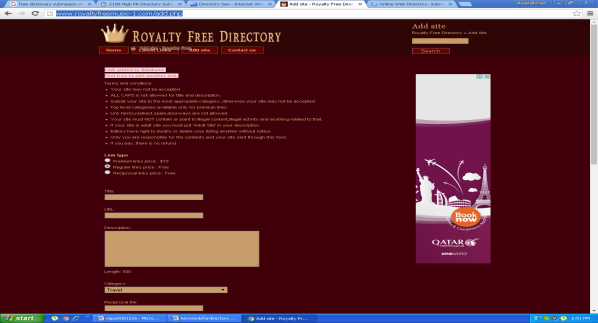 04http://www.towebmaster.net/submit.php?c=22&LINK_TYPE=1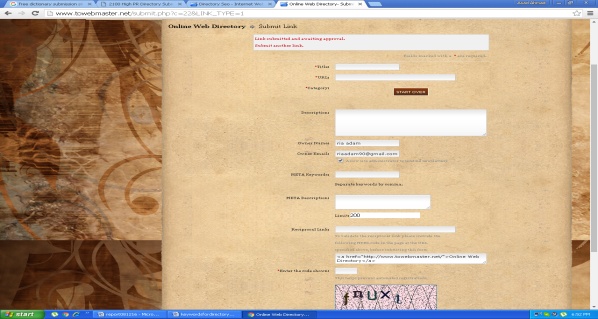 05http://www.directoryseo.biz/submit.php?c=1&LINK_TYPE=1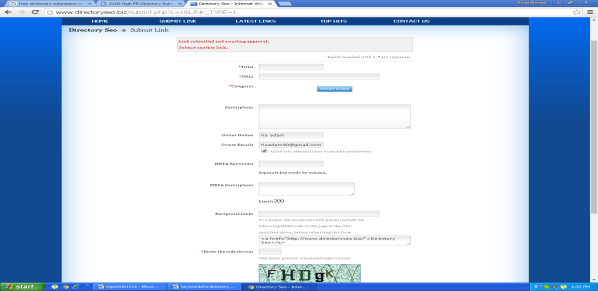 06http://www.siteswebdirectory.com/submit.php?c=3483&LINK_TYPE=2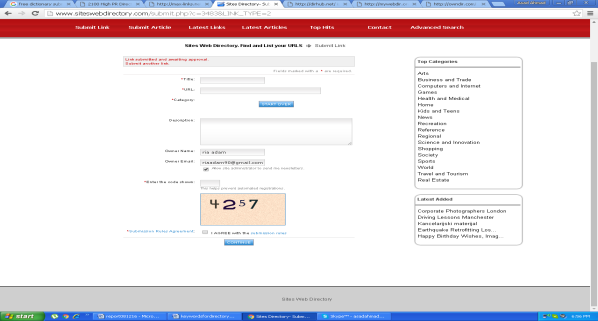 07http://www.taapslink.org/submit.php?c=718&LINK_TYPE=2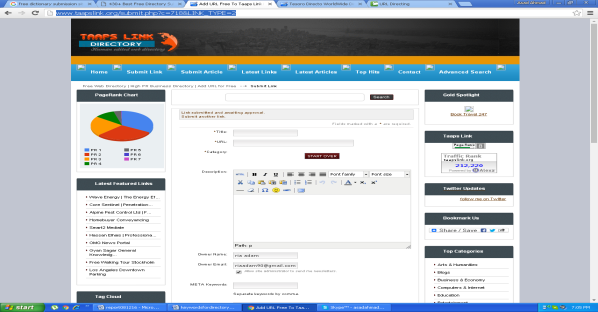 08http://www.tesorodirecto.us/submit.php?LINK_TYPE=11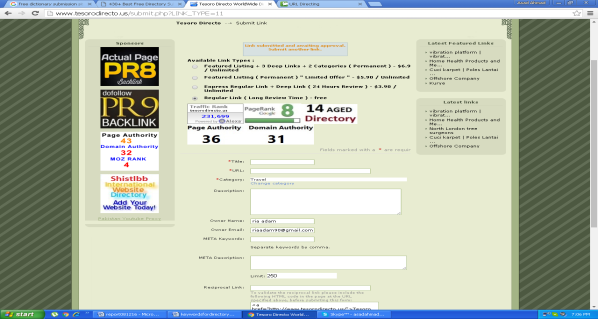 09http://urldirecting.com/submit?c=3492&LINK_TYPE=1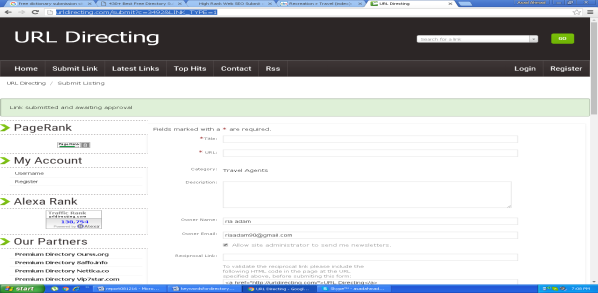 10http://www.highrankdirectory.com/submit.php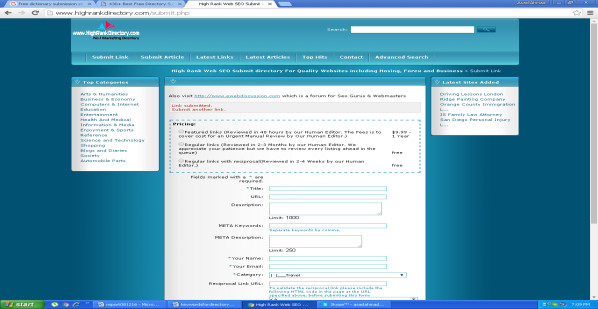 11http://caida.eu/submit.php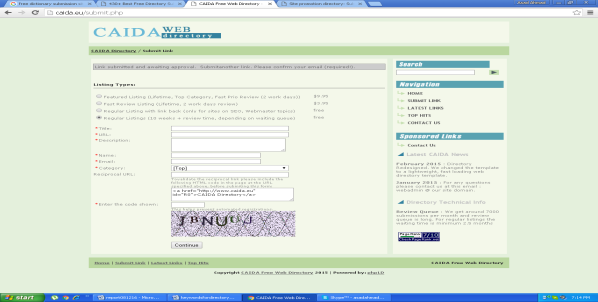 12http://www.sitepromotiondirectory.com/submit.php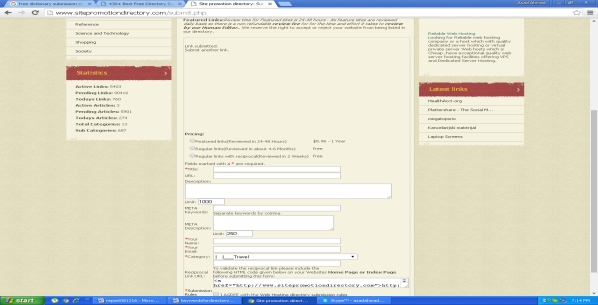 13http://unamenlinea.info/submit.php?c=20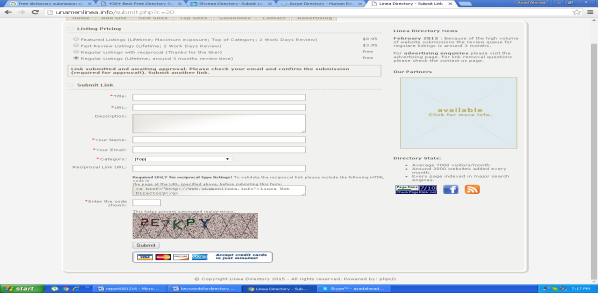 14http://www.usawebsitesdirectory.com/submit.php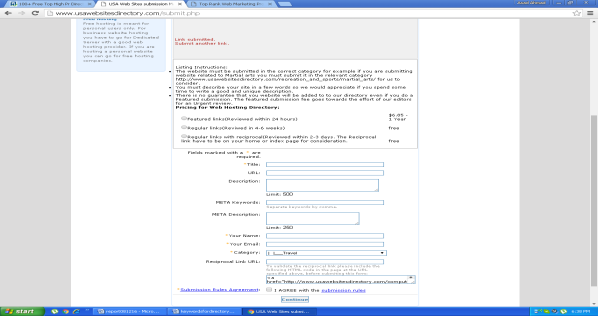 15http://www.acrpe.com/submit.php?c=720&LINK_TYPE=2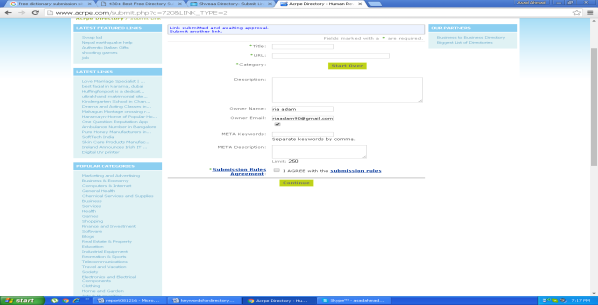 16http://shveaa.com/submit.php?c=3492&LINK_TYPE=2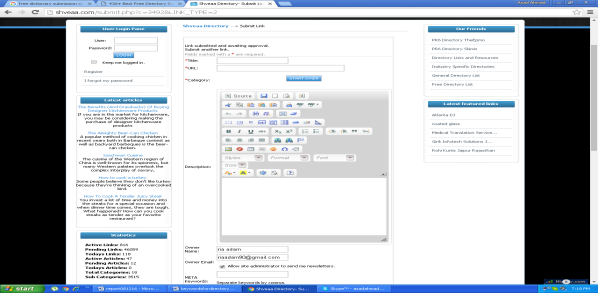 17http://www.submissionwebdirectory.com/submit.php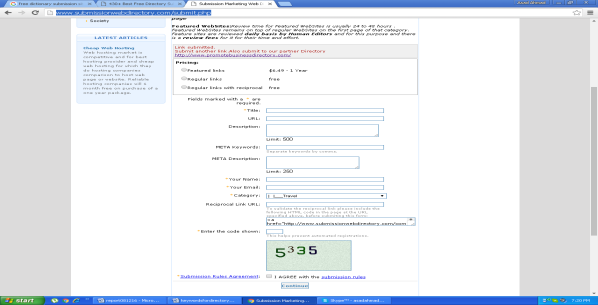 18http://www.usgeo.org/submit.php?c=667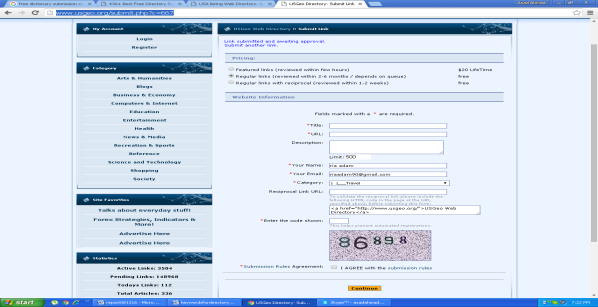 19http://www.usalistingdirectory.com/submit.php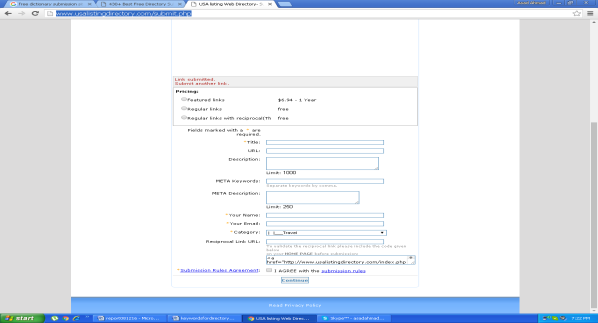 20http://www.ukinternetdirectory.net/submit.php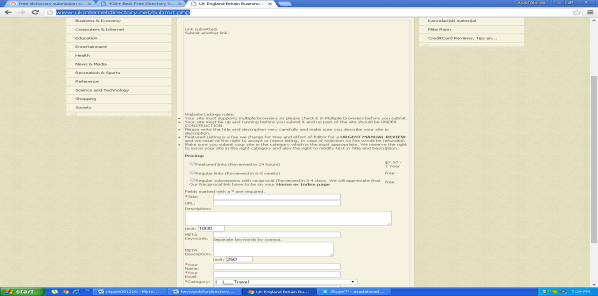 